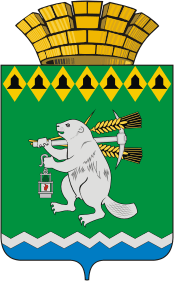 Администрация Артемовского городского округа постановлениеот 28.12.2018                                                                                          № 1424-ПАОб утверждении схемы размещения нестационарных торговых объектов на территории Артемовского городского округа В соответствии с пунктом 15 статьи 16 Федерального закона от 06 октября 2003 года № 131-ФЗ «Об общих принципах организации местного самоуправления в Российской Федерации», Порядком разработки и утверждения схем размещения нестационарных торговых объектов на территориях муниципальных образований Свердловской области, утвержденным постановлением Правительства Свердловской области от 27.04.2017 № 295-ПП, руководствуясь статьями 30, 31 Устава Артемовского городского округа,ПОСТАНОВЛЯЮ:1. Утвердить схему размещения нестационарных торговых объектов на территории Артемовского городского округа (Приложение).2. Запретить нестационарную мелкорозничную торговлю на территории Артемовского городского округа, в том числе торговлю с рук, лотков, автомашин на улицах, площадях, во дворах, за исключением мест размещения, включенных в схему размещения нестационарных торговых объектов на территории Артемовского городского округа, утвержденную настоящим постановлением.3. Опубликовать постановление в газете «Артемовский рабочий» и разместить на официальном сайте Артемовского городского округа в информационно - телекоммуникационной сети «Интернет».4. Контроль за исполнением постановления  возложить  на  первого заместителя   главы  Администрации  Артемовского  городского  округа Черемных Н.А.Глава Артемовского городского округа	                                 А.В. Самочернов